ISO 26000 Tableau 2 — Questions centrales et domaines d'action de responsabilité sociétale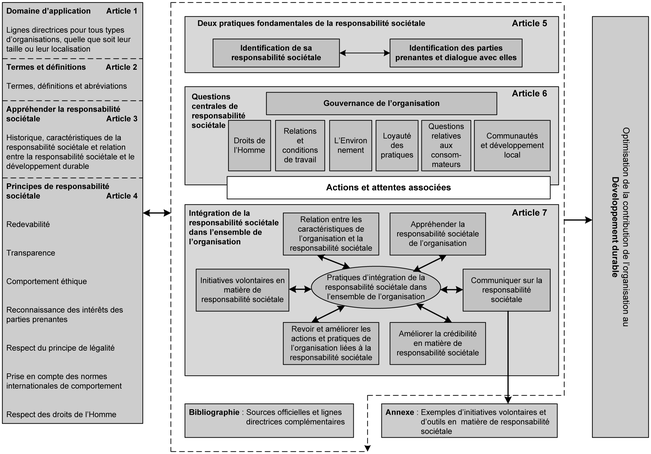 Questions centrales et domaines d'actionQuestions centrales et domaines d'actionTraité au paragrapheQuestion centrale: Gouvernance de l'organisationQuestion centrale: Gouvernance de l'organisation6.2Question centrale: Droits de l'HommeQuestion centrale: Droits de l'Homme6.3Domaine d'action 1: Devoir de vigilance6.3.3Domaine d'action 2: Situations présentant un risque pour les droits de l'Homme6.3.4Domaine d'action 3: Prévention de la complicité6.3.5Domaine d'action 4: Remédier aux atteintes aux droits de l'Homme6.3.6Domaine d'action 5: Discrimination et groupes vulnérables6.3.7Domaine d'action 6: Droits civils et politiques6.3.8Domaine d'action 7: Droits économiques, sociaux et culturels6.3.9Domaine d'action 8: Principes fondamentaux et droits au travail6.3.10Question centrale: Relations et conditions de travailQuestion centrale: Relations et conditions de travail6.4Domaine d'action 1: Emploi et relations employeur/employé6.4.3Domaine d'action 2: Conditions de travail et protection sociale6.4.4Domaine d'action 3: Dialogue social6.4.5Domaine d'action 4: Santé et sécurité au travail6.4.6Domaine d'action 5: Développement du capital humain6.4.7Question centrale: L'environnementQuestion centrale: L'environnement6.5Domaine d'action 1: Prévention de la pollution6.5.3Domaine d'action 2: Utilisation durable des ressources6.5.4Domaine d'action 3: Atténuation des changements climatiques et adaptation6.5.5Domaine d'action 4: Protection de l'environnement, biodiversité et réhabilitation des habitats naturels6.5.6Question centrale: Loyauté des pratiquesQuestion centrale: Loyauté des pratiques6.6Domaine d'action 1: Lutte contre la corruption6.6.3Domaine d'action 2: Engagement politique responsable6.6.4Domaine d'action 3: Concurrence loyale6.6.5Domaine d'action 4: Promotion de la responsabilité sociétale dans la chaîne de valeur6.6.6Domaine d'action 5: Respect des droits de propriété6.6.7Question centrale: Questions relatives aux consommateursQuestion centrale: Questions relatives aux consommateurs6.7Domaine d'action 1: Pratiques loyales en matière de commercialisation, d'informations et de contrats6.7.3Domaine d'action 2: Protection de la santé et de la sécurité des consommateurs6.7.4Domaine d'action 3: Consommation durable6.7.5Domaine d'action 4: Service après-vente, assistance et résolution des réclamations et litiges pour les consommateurs6.7.6Domaine d'action 5: Protection des données et de la vie privée des consommateurs6.7.7Domaine d'action 6: Accès aux services essentiels6.7.8Domaine d'action 7: Éducation et sensibilisation6.7.9Question centrale: Communautés et développement localQuestion centrale: Communautés et développement local6.8Domaine d'action 1: Implication auprès des communautés6.8.3Domaine d'action 2: Éducation et culture6.8.4Domaine d'action 3: Création d'emplois et développement des compétences6.8.5Domaine d'action 4: Développement des technologies et accès à la technologie6.8.6Domaine d'action 5: Création de richesses et de revenus6.8.7Domaine d'action 6: La santé6.8.8Domaine d'action 7: Investissement dans la société6.8.9